The Birthday Interview (Myself)When is your birthday? __________________________What are your favorite foods to eat on your birthday? _____________________________________________________________________________________________________________________________________________________________________________________________________Do you prefer (circle one):

Cake                            Cupcakes                                Other: _________________Where do you go to celebrate your birthday?_________________________________________________________________
_________________________________________________________________
_________________________________________________________________What activities do you like to do on your birthday? _________________________________________________________________
Who do you celebrate your birthday with? (mom, dad, friends, siblings, aunts, uncles etc….) 
_______________________________________________________________
_______________________________________________________________
_______________________________________________________________Do you celebrate your birthday the same way every year? (circle one) YES                                    NO                                   SOMETIMES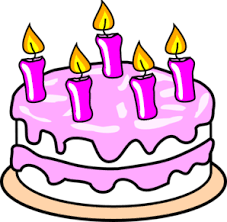 Is your birthday important? Why?
__________________________________________________________
__________________________________________________________
__________________________________________________________
__________________________________________________________